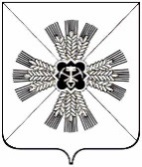 РОССИЙСКАЯ ФЕДЕРАЦИЯКЕМЕРОВСКАЯ ОБЛАСТЬПРОМЫШЛЕННОВСКИЙ МУНИЦИПАЛЬНЫЙ РАЙОНСОВЕТ НАРОДНЫХ ДЕПУТАТОВПРОМЫШЛЕННОВСКОГО МУНИЦИПАЛЬНОГО РАЙОНА6-ой созыв, 12-е заседаниеРЕШЕНИЕот 30.05.2019 № 75пгт. ПромышленнаяОб утверждении Порядка предоставления иных межбюджетных трансфертов из бюджета Промышленновского муниципального района бюджетам городского и сельских поселений  Промышленновского муниципального района    В соответствии со статьями 9 и 142.4 Бюджетного кодекса Российской Федерации, частью 1 статьи 20 Закона Кемеровской области от 24.11.2005              № 134-ОЗ «О межбюджетных отношениях в Кемеровской области», руководствуясь Уставом Промышленновского муниципального района, в целях регулирования межбюджетных отношений при формировании и исполнении бюджета Промышленновского муниципального района, Совет народных депутатов Промышленновского муниципального районаРЕШИЛ:1. Утвердить  прилагаемый  Порядок предоставления  иных межбюджетных трансфертов из бюджета Промышленновского муниципального района бюджетам городского и сельских поселений Промышленновского муниципального района.2. Решение Совета  народных  депутатов  Промышленновского муниципального района от 27.06.2017 № 304 «Об утверждении Порядка предоставления иных межбюджетных трансфертов из бюджета Промышленновского муниципального района  бюджетам городского и сельских поселений Промышленновского муниципального района» признать утратившим силу.3. Настоящее решение подлежит обнародованию на официальном сайте администрации Промышленновского муниципального района в сети Интернет.4. Контроль за исполнением настоящего решения возложить на комиссию по  вопросам бюджета, налоговой политики и финансам                    (А.С. Минаков).5. Настоящее решение вступает в силу с даты подписания и распространяет свое действие на правоотношения, возникшие с 01.01.2019.Утвержден
 решением 
Совета народных депутатов Промышленновского муниципального района от 30.05.2019 № 75                                                               «Об утверждении Порядка                                                                                                                                                                                                                                                                                              предоставления иных  межбюджетных                                                                  трансфертов из бюджета                                                                    Промышленновского муниципального                                                               района бюджетам городского и сельских                                                                        поселений  Промышленновского                                                                                  муниципального района»    ПОРЯДОК предоставления иных межбюджетных трансфертов из бюджета Промышленновского  муниципального района бюджетам городского и сельских поселений  Промышленновского  муниципального района1. Общие положения1.1. Настоящий Порядок предоставления иных межбюджетных трансфертов из бюджета Промышленновского муниципального района бюджетам городского и сельских поселений Промышленновского муниципального района  (далее - Порядок) разработан в соответствии со статьями 9 и 142.4 Бюджетного кодекса Российской Федерации, статьей 20 Закона Кемеровской области от 24.11.2005 № 134-ОЗ «О межбюджетных отношениях в Кемеровской области», пунктом 4 статьи 15 Федерального закона от 06.10.2003 № 131-ФЗ «Об общих принципах организации местного самоуправления в Российской Федерации», определяет целевое назначение, условия и порядок предоставления иных межбюджетных трансфертов из бюджета Промышленновского муниципального района (далее – районный бюджет) бюджетам поселений Промышленновского муниципального района (далее – бюджеты поселений).2. Цели предоставления иных межбюджетных трансфертов2.1. Иные межбюджетные трансферты из районного бюджета бюджетам поселений предоставляются за счет средств муниципальных программ и (или) непрограммных направлений расходов бюджета Промышленновского муниципального района в целях:2.1.1. финансового  обеспечения   расходных  обязательств муниципальных образований по решению вопросов местного значения Промышленновского муниципального района в соответствии с заключенными соглашениями о передаче соответствующих полномочий;2.1.2. материального поощрения и материально-технического обеспечения поселений по итогам проведения конкурсов с выделением грантов;2.1.3. финансового    обеспечения     расходных      обязательств муниципальных образований по решению вопросов местного значения, определенных статьей 14 Федерального закона от 06.10.2003 № 131-ФЗ            «Об общих принципах организации местного самоуправления в Российской Федерации» и по решению вопросов местного значения, закрепленных за сельскими поселениями в соответствии с законодательством Кемеровской области, при недостатке собственных доходов (далее - расходные обязательства по решению вопросов местного значения);2.1.4. предупреждения и ликвидации чрезвычайных ситуаций и последствий стихийных бедствий за счет средств резервного фонда на непредвиденные расходы;2.1.5. финансового обеспечения расходных обязательств, связанных с передачей имущества в связи с разграничением полномочий между органами местного самоуправления Промышленновского муниципального района;2.1.6. обеспечения сбалансированного исполнения бюджетов поселений в случаях уменьшения поступлений налоговых и неналоговых доходов бюджетов  поселений при наличии объективных факторов, подкрепленных финансово-экономическими обоснованиями;2.1.7. на иные цели, предусмотренные муниципальными правовыми актами.
3. Условия предоставления иных межбюджетных трансфертов3.1. Иные межбюджетные трансферты из районного бюджета бюджетам  поселений предоставляются в целях, предусмотренных подпунктом 2.1. настоящего Порядка, при условии соблюдения органами местного самоуправления городского и сельских поселений Промышленновского муниципального района бюджетного законодательства Российской Федерации.3.2. Предоставление иных межбюджетных трансфертов из районного бюджета  бюджетам поселений осуществляется за счет собственных доходов, безвозмездных поступлений от других бюджетов бюджетной системы Российской Федерации с учетом целевого назначения, источников финансирования дефицита районного бюджета.3.3. Объем средств для предоставления иных межбюджетных трансфертов не может превышать объем средств, утвержденный решением о районном бюджете на эти цели.4. Порядок предоставления иных межбюджетных трансфертов4.1. Основанием для предоставления иных межбюджетных трансфертов бюджету поселения в случае, предусмотренном подпунктом 2.1.1. настоящего Порядка, является соглашение о передаче органам местного самоуправления поселений осуществления части полномочий по решению вопросов местного значения района.4.2. Основанием для предоставления иных межбюджетных трансфертов бюджету поселения в случаях, предусмотренных подпунктами 2.1.2., 2.1.4. настоящего Порядка, является постановление администрации  Промышленновского муниципального района, соглашение заключаемое администрацией Промышленновского муниципального района и администрациями городского и сельских поселений Промышленновского муниципального района (далее – Соглашение) о предоставлении иных межбюджетных трансфертов бюджету поселения.4.3. Основанием для предоставления иных межбюджетных трансфертов бюджету поселения в случаях, предусмотренных подпунктами 2.1.3., 2.1.5.-2.1.7. настоящего Порядка, является сводная бюджетная роспись районного бюджета, решение Совета народных депутатов Промышленновского муниципального района о районном бюджете, соглашение заключаемое администрацией Промышленновского муниципального района, структурными подразделениями администрации Промышленновского муниципального района и администрациями городского и сельских поселений Промышленновского муниципального района (далее – Соглашение) о предоставлении иных межбюджетных трансфертов бюджету поселения.4.4. Предоставление иных межбюджетных трансфертов бюджетам  поселений на цели, предусмотренные подпунктом 2.1. настоящего Порядка, носит целевой характер и осуществляется в следующем порядке:
          4.4.1. для рассмотрения вопроса о предоставлении иных межбюджетных трансфертов глава городского (сельского) поселения направляет главе  Промышленновского муниципального района мотивированное обращение о выделении финансовых средств с указанием цели, на которую предполагается их использовать, и расчетов, подтверждающих запрашиваемую сумму.4.4.2. Обращение главы городского (сельского) поселения о предоставлении иных межбюджетных трансфертов бюджету поселения рассматривается главой Промышленновского муниципального района в течение 10 дней с момента получения обращения и в случае положительного заключения на него направляется в финансовое управление по Промышленновскому  району (далее - финансовый орган).4.4.3. Финансовый орган совместно с администрацией Промышленновского муниципального района, структурными подразделениями администрации Промышленновского муниципального района определяют направление финансирования за счет средств муниципальных программ и (или) непрограммных направлений расходов, источник финансирования. Финансовый орган вносит соответствующие изменения в сводную бюджетную роспись районного бюджета в соответствии с Порядком «Составления и ведения сводной бюджетной росписи районного бюджета на очередной финансовый год и на плановый период», утвержденным распоряжением администрации Промышленновского района от 10.01.2008 № 12-а-р, со статьей 13 Положения «О бюджетном процессе в Промышленновском муниципальном районе», утвержденного решением Совета народных депутатов Промышленновского муниципального района от 07.04.2016 № 207.Перечисление денежных средств из районного бюджета осуществляется  финансовым органом, администрацией Промышленновского муниципального района, структурными подразделениями администрации Промышленновского муниципального района на счета бюджетов поселений, открытые в органах Федерального казначейства соответствии с подпунктами 4.1.-4.4. настоящего Порядка.4.4.4. В случае принятия решения об отказе в предоставлении иных межбюджетных трансфертов главе городского (сельского) поселения направляется мотивированный письменный отказ, подготовленный финансовым органом.5. Контроль за использованием иных межбюджетных трансфертов5.1. Контроль за использованием иных межбюджетных трансфертов, предоставленных городскому и сельским поселениям, осуществляется путем представления в финансовый орган, администрацию Промышленновского муниципального района, структурные подразделениями администрации Промышленновского муниципального района отчетов об использовании финансовых средств. Периодичность и форма представления отчетов определяются Соглашением.
        5.2. Расходование средств, предоставленных в виде иных межбюджетных трансфертов, на цели, не предусмотренные Соглашением, не допускается.
        5.3. В случае нецелевого использования средств межбюджетных трансфертов, они подлежат возврату в районный бюджет в сроки, установленные Соглашением.
        5.4. Органы местного самоуправления городского и сельских поселений несут ответственность в соответствии с действующим законодательством за нецелевое и неэффективное использование иных межбюджетных трансфертов, несоблюдение положений и  нарушение требований настоящего Порядка, за недостоверность сведений и данных в предоставляемых документах. Председатель Совета народных депутатовПромышленновского муниципального района                           Т.П. МотрийГлаваПромышленновского муниципального района                   Д.П. Ильин